Nunalerinermut, Imminut Pilersornermut, Nukissiutinut Avatangiisinullu Naalakkersuisoqarfimmut pan@nanoq.glNuuk 02 marsi 2023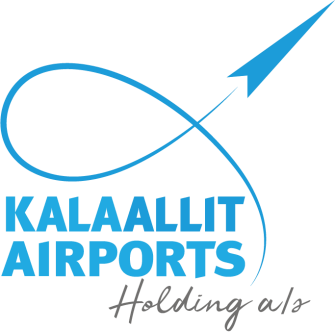 Paris-imi isumaqatigiissutip inuiaqatigiinnut kalaallinut sunniutissaannik misissueqqissaarnerup tusarniaassutigineqarnera pilluguParis-imi isumaqatigiissutip inuiaqatigiinnut kalaallinut sunniutissaannik misissueqqissaarneq pillugu, 6. marts 2022 tusarniaanermut killiliullugu, tusarniaaneq Kalaallit Airports Holding A/S-ip (KAIR) tiguaa.”Paris-imi isumaqatigiissummut nunamut tunuarsimaarfeqarnerup atorunnaarsinneqarnissaa” pillugu tusarniaanermut atatillugu KAIR ulloq 22. februar 2022 tusarniaanermut akissuteqarpoq. Tusarniaanermut akissuteqaammi tassani KAIR oqaaseqarpoq, ”Paris-imi isumaqatigiissummi Kalaallit Nunaannut nunamut tunuarsimaarfeqarneq pillugu Kalaallit Nunaata qinnuiginninnissaa KAIR-ip tapersersinnaagaa”.KAIR-ip ”Paris-imi isumaqatigiissutip inuiaqatigiinnut kalaallinut sunniutissaannik misissueqqissaarnerup” tusarniaassutigineqarnera misissorpaa.Silaannakkut angallannerup iluani suliniutissaq ataaseq aallartinneqartoq tassaasoq nutaanik mittarfiliorneq, uteqattaarluni angallannerup annikillineranik malitseqartussaq, najoqqutassani allassimasoq, KAIR-ip maluginiarpaa. Nunanit tamalaanit timmisartumik angallanneq tusarniaanermut allakkiani eqqaaneqarsimanngitsoq, KAIR-ip maluginiarpaa. Taamaattumik KAIR isumaqarpoq, Kalaallit Nunaat Paris-imi isumaqatigiissummut ilaalissappat, timmisartumik angallannerup taassuma Kalaallit Nunaata annikillisitsivissaanni pineqartunut ilaatinneqartussaannginnera suli atuuttoq (Namminersorlutik Oqartussani 15. februar 2022 paasissutissiilluni ataatsimiititsinermi paasissutissiissutigineqartutut).Kalaallit Nunaata Paris-imut isumaqatigiissummut atatillugu Danmarkip nunamut tunuarsimaarfeqarnera atorunnaarsitsissappagu, Savalimmiunut tunngatillugu sulissutigineqartup assinganik Kalaallit Nunaannut aaqqiissutissamut ilusiliinissaq naatsorsuutigineqartoq, KAIR-ip maluginiarpaa. Kalaallit Nunaannut nammineerluni Nunamut annikillisitseqataassutissanik (NDC) suliaqartoqartussaanera, ilusiliap kingunerisussaavaa. KAIR-ip taamatut aaqqiissuteqarnissaq taperserpaa.Siunissami Kalaallit Nunaanni silap pissusianut periusissiamik suliaqartoqassappat imaluunniit nammineerluni Nunami namminermi annikillisitseqataassutissanik (NDC) suliaqartoqassappat, inuussutissarsiortut siusissukkut akuutinneqalernissaat pingaaruteqartorujussuuvoq, KAIR-ip eqqumaffigeqqussavaa. Suliaqarnermi tassani KAIR peqataarusuttorujussuuvoq. Tamatuma saniatigut Kalaallit Nunaata silaanartaata aammalu mittarfiisa atorneqarnerannut tunngatillugu immikkoortumik periusissiap immikkoortuanik imaluunniit NDC-ip immikkoortuanik suliaqartoqassasoq, KAIR-ip inassutigaa.Allakkiami ”Paris-imi isumaqatigiissutip inuiaqatigiinnut kalaallinut sunniutissaannik misissueqqissaarneq” qupperneq 75-imi imatut allassimasoqarpoq: ”Kalaallit Airports-imit erseqqissaatigineqarpoq, mittarfiit naammassinerini ingerlatsinermut atortunut 100 mio. koruunit missaanniittut atorlugit taarsersugassat pisariaqartut taarsersorneqarpata, ukiut pingasuniit tallimat ingerlanerini taakkuninnga ingerlatsinerni nukissiuutit ataavartut annertunerusumik tunngavigineqalersinnaasut. ”. Allakkiami ”Ilanngussaq 4 Paris-imi isumaqatigiissutip ilaaffigilernissaanut inuussutissarsiortut isumaat” qupperneq 11-imi imatut allassimasoqarpoq ”Teknologii pitsaanerulerpat, biilit angisuut immaqa aamma pisariaqalersinnaassapput, soorlu aputaajaanermut atortut, fule-truck aamma lastbiilit. Tamaasa ataatsimut katillugit millioninik pingasunik kisitsisitalinnik aningaasartalinnut pisinissaq tassani pineqarpoq. ”. Allakkiami ”Paris-imi isumaqatigiissutip inuiaqatigiinnut kalaallinut sunniutissaannik misissueqqissaarneq” qupperneq 75-imi oqaasertai iluarsineqassasut KAIR-ip naatsorsuutigaa, taamaalilluni allassimalerluni atortunik taarsersuinissaq ”millioninik pingasunik kisitsisitalinnik aningaasartalinnik” akeqartoq. KAIR-ip tassani aamma eqqumaffigeqqussavaa, Mittarfeqarfiit atortui taarsersorneqassappata, KAIR-ip naliliinera malillugu annertoorujussuarnik aningaasartuuteqarfiusussaasoq, KAIR-imi pisussanit annertunerusunik.KAIR-ip naggasiutigalugu eqqumaffigeqqussavaa, Kalaallit Nunaata silap pissusianut periusissiassaa pisussaq imaluunniit nunami namminermi annikillisitseqataassutissai pisussat (NDC) silaannakkut angallannermi ingerlatseqatigiiffinnut Kalaallit Nunaanni mittarfinnik atuisunut aningaasartuuteqartitsissappata, tamanna KAIR-ip aningaasaqarneranut sunniuteqarsinnaasoq, kisianni taamatuttaaq aamma Kalaallit Nunaanni inuiaqatigiit aningaasaqarnerannut aamma sunniuteqarsinnaasoq.Matuma siuliani allassimasut tunngavigalugit, Paris-imi isumaqatigiissummi Kalaallit Nunaannut nunamut tunuarsimaarfeqarnera atorunnaassasoq, Kalaallit Nunaata qinnuiginninnissaa KAIR-ip suli tapersersinnaavaa.In.in.Morten T. Leth    Suliniutinut aqutsisoqKalaallit Airports Holding A/S